HYPER-POP SENSATION CMTEN UNVEILS NEW SINGLE“I’M GOING TO CEDAR POINT” LISTEN HERE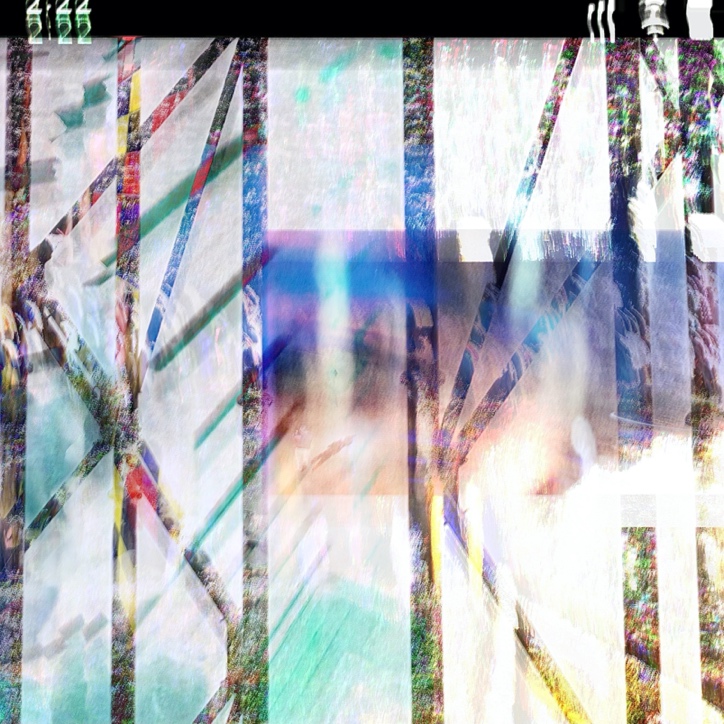 October 22, 2021 (Los Angeles, CA) – Today, rising hyper-pop artist CMTEN returns with a new song, “I’m Going To Cedar Point” via Masked Records/Warner Records. Listen to “I’m Going To Cedar Point” HERE.Yet another rhythmic confection from CMTEN, with its strange time signature and glitchy sonic textures, he details an exposed situation with a loved one, “You wait for me in the dark, a passive inbox in your heart.” The coarse intermittent feedback is amplified by CMTEN’s raw avoidant perspective as he vulnerably confesses, “Again I fall into a crack, I wouldn’t say I wouldn’t call you.” About the song, CMTEN states, “The intention behind “Cedar Point” was more to experiment with sound than to create a ‘normal’ song. I produced the track in like 4 or 5 different project files, in a manner vastly different than my traditional workflow. I ignored a lot of the rules I usually follow for production, too, and I think the end product is something really cool. It represents a journey, of sorts, which destination is up to the listeners’ own interpretation. The combination of abrasive sound, erratic pacing and introspective lyricism are meant to reflect my own journey through life. I hope it can strike a chord with those who hear it.”“I’m Going To Cedar Point” is the second track in a trilogy of releases CMTEN has planned for the rest of the year. It follows last month’s release of “turn ur back on me” and his debut EP MUSIC BOX, released earlier this year, which received critical acclaim from Flaunt Magazine who praised it as “immediate and infectious,” and Lyrical Lemonade boldly proclaimed, “[CMTEN] is gaining traction day by day and moment by moment.” In the seventies, eighties, or nineties, this story might’ve started in a garage with a guitar… However, the genre-smashing artist, songwriter, producer/mixer, vocalist, and San Francisco Bay area native unassumingly turned his University of Utah dorm room into ground zero for Glitchcore in early 2020. Translating a passion for old school pop punk and the likes of 100 gecs, Porter Robinson and Soundcloud Rap into a sound of his own, he uploaded “NEVER MET!” and organically attracted a groundswell of support to the tune of 53 million global streams, 1 million-plus TikTok videos, and more. The track also peaked concurrently at #1 on the Spotify Global & US Viral charts. Not to mention, his ascent has been chronicled by Rolling Stone, Pitchfork and The Atlantic. To date, he’s gathered over 61.2 million streams in matter of months, making CMTEN one of the most impactful and impressive underground successful stories in recent years. Brace yourself for more from CMTEN soon!About CMTEN:CMTEN (pronounced See Em Ten), is a 20-year-old artist/songwriter/producer/vocalist from N. California at the forefront of the emerging Hyperpop/Glitchcore scene.  CMTEN chops, channels, and recombines elements of pure pop songcraft with hip-hop beats, informed by the energy and honesty of punk rock and an unabashed expressive sincerity at the heart of its musical vortex.  CMTEN grew up singing in his local choir, has perfect pitch, and has so far made all of his music within the confines of his bedroom. Starting with the release of “NEVER MET!”, CMTEN has exploded globally and has accumulated over 1,000,000 videos on TikTok, racked up over 7.1 million YouTube views, and amassed over 55 million streams on Spotify alone, making him one of the biggest underground success stories of 2020/2021. CMTEN is now part of the Masked Records/ Warner Records roster.# # #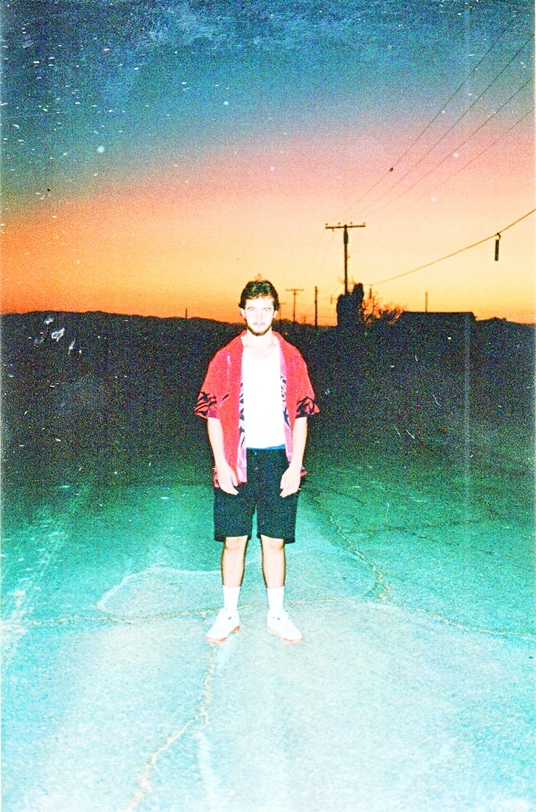 (Photo credit: Alexis Gross – Click HERE for hi-res image)FOLLOW CMTEN:Instagram | Twitter | Spotify | TikTok | Press MaterialsContact Warner Records Publicity:Rick Gershon | rick.gershon@warnerrecords.com 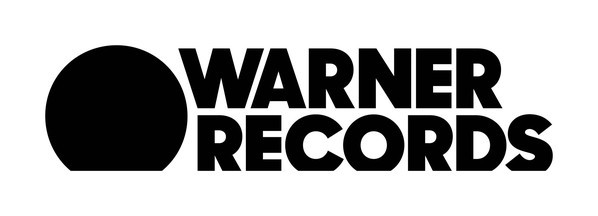 